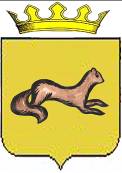 КОНТРОЛЬНО-СЧЕТНЫЙ ОРГАН ОБОЯНСКОГО РАЙОНАКУРСКОЙ ОБЛАСТИ306230, Курская обл., г. Обоянь, ул. Шмидта д.6, kso4616@rambler.ruЗАКЛЮЧЕНИЕ №10по результатам финансово-экономической экспертизы проекта постановления Администрации Обоянского района Курской области «О внесении изменений в муниципальную программу муниципального района «Обоянский район» Курской области «Охрана окружающей среды муниципального образования «Обоянский район» Курской области на 2016 год»» г. Обоянь                                                                                                17 февраля 2016 г.	Основания для проведения экспертно-аналитического мероприятия: Федеральный Закон от 07 февраля 2011 г. № 6-ФЗ «Об общих принципах организации и деятельности контрольно-счетных органов субъектов Российской Федерации и муниципальных образований», Решение Представительного Собрания Обоянского района Курской области от 29 марта 2013 г. № 2/23-II «О создании Контрольно-счетного органа Обоянского района Курской области и об утверждении Положения о Контрольно-счетном органе Обоянского района Курской области», Приказ №31 от 31.12.2015 «Об утверждении плана деятельности Контрольно-счетного органа Обоянского района Курской области на 2016 год», Приказ председателя Контрольно-счетного органа Обоянского района Курской области №2 от 16.02.2016 «О проведении экспертизы проектов Постановлений Администрации Обоянского района Курской области «О внесении изменений в муниципальную программу муниципального района «Обоянский район» Курской области «Охрана окружающей среды муниципального образования «Обоянский район» Курской области на 2016 год» и «О внесении изменений в подпрограмму «Экология и чистая вода муниципального образования «Обоянский район» Курской области на 2016 год» муниципальной программы муниципального района «Обоянский район» Курской области «Охрана окружающей среды муниципального образования «Обоянский район» Курской области на 2016 год»».Цель экспертно-аналитического мероприятия: Проведение экспертизы проекта Постановления Администрации Обоянского района Курской области «О внесении изменений в муниципальную программу муниципального района «Обоянский район» Курской области «Охрана окружающей среды муниципального образования «Обоянский район» Курской области на 2016 год».Предмет экспертно-аналитического мероприятия: Проект Постановления Администрации Обоянского района Курской области «О внесении изменений в муниципальную программу муниципального района «Обоянский район» Курской области «Охрана окружающей среды муниципального образования «Обоянский район» Курской области на 2016 год».Срок проведения: с 16.02.2016 года по 17.02.2016 года. Исполнители экспертно-аналитического мероприятия: Председатель Контрольно-счетного органа Обоянского района Курской области – Шеверев Сергей Николаевич.Ведущий инспектор Контрольно-счетного органа Обоянского района Курской области - Климова Любовь Вячеславовна.Общие сведения об объекте экспертизы:Проект постановления Администрации Обоянского района Курской области, направлен в Контрольно-счетный орган Обоянского района Курской области ответственным исполнителем – отделом промышленности, строительства, транспорта, связи, ЖКХ, архитектуры и градостроительства Администрации Обоянского района Курской области 16.02.2016 года (сопроводительное письмо №б/н).В ходе проведения экспертизы выявлено:Проект постановления Администрации Обоянского района Курской области, разработан в соответствии с п. 1 ст.15 Федерального Закона РФ от 06.10.2003 №131-ФЗ «Об общих принципах организации местного самоуправления в Российской Федерации», Федеральным Законом от 10.01.2002 №7-ФЗ «Об охране окружающей среды», Федеральным Законом от 24.06.1998 №89-ФЗ «Об отходах производства и потребления», постановлением Администрации Обоянского района Курской области от 16.12.2014 №911 «Об утверждении перечня муниципальных программ муниципального района «Обоянский район» Курской области».Представленный для экспертизы проект постановления Администрации Обоянского района Курской области предполагает внести изменения в следующую программу:«Охрана окружающей среды муниципального образования «Обоянский район» Курской области на 2016 год»».В соответствии с Решением Представительного собрания Обоянского района Курской области от 26.01.2016 г. №1/3-III «О внесении изменений и дополнений в решение Представительного Собрания Обоянского района Курской области от 23.12.2015 №16/67-III «О бюджете муниципального района «Обоянский район» Курской области на 2016 год» объем бюджетных ассигнований на 2016 год предусмотренных по ЦСР 0600000000 «Программа муниципального района «Обоянский район» Курской области «Охрана окружающей среды муниципального образования «Обоянский район» Курской области на 2016 год»», составляет 600,0 тыс. руб., в тоже время в представленном проекте Постановления, общая сумма бюджетных ассигнований для реализации мероприятий муниципальной программы, в соответствии с паспортом и Приложениями №3, №4, №5 предусмотрена в объеме 175,0 тыс. руб. Выводы.Контрольно-счетный орган Обоянского района Курской области предлагает Администрации Обоянского района Курской области учесть замечания, изложенные в настоящем экспертном заключении.Председатель Контрольно-счетного органаОбоянского района Курской области                                                        С. Н. Шеверев 